До всички заинтересованиОбявление       Относно: заявление вх. №Гр-840/10.05.2019г.  на Ангел Сашев ИлиевНа проект на лицензиран геодезист за изменение на кадастрален план, за обособяване на нов имот №2913 около съществуващ павилион в  УПИ I “Жилищен комплекс и магазини“, кв.13 по плана на гр.Ихтиман   Проектът се намира в Дирекция „Специализирана администрация“, в сградата на техническа служба на община Ихтиман и заинтересованите лицамогат за се запознаят и да направят писмени искания и възражения с него.                                                                                       Община Ихтиман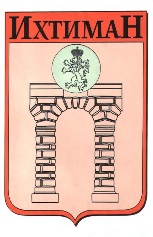 ОБЩИНА ИХТИМАН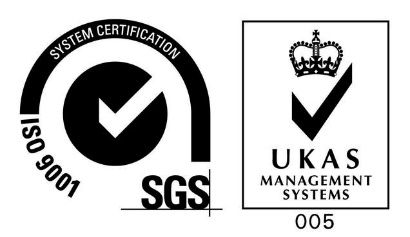  2050 гр. Ихтиман, ул. “Цар Освободител” № 123 0724 / 82381,  0724 / 82550, obshtina_ihtiman@mail.bg